КУРСОВОЙ ПРОЕКТпо дисциплинеБизнес-планированиена тему:«ПРОЕКТ БИЗНЕС-ПЛАНА ПРЕДПРИЯТИЯНА ПРИМЕРЕ МАГАЗИНА ТОВАРОВ НАРОДНОГОПРОМЫСЛА «ТОВАРЫ НАРОДОВ ПРИАМУРЬЯ» »СОДЕРЖАНИЕРезюме проекта «Товары народов Приамурья»Целью предлагаемого к реализации проекта является открытие магазина розничной торговли, основным направлением которого будет реализация сувениров народных промыслов в городе Хабаровске. Необходимо сделать акцент на культурных традициях народов и народностей Дальнего Востока. Сочетающая в своей культуре традиции многих народностей, дальневосточная народная группа соединяет в себе особенно колоритный и самобытный образ жизни, традиционные поделки и произведения искусства, предметы домашней утвари и быта, а так же, многое другое. Не смотря на то, что 21-ый век – это время прогрессивно-развитых нано-технологий, изучение культурного наследия народов Дальнего Востока и внедрение их культурных, фольклорных традиций в жизнь современного общества – весь актуальный сегмент рынка на сегодняшний день. Это доказывает возросший спрос на экскурсии по самобытным поселениям у местного населения и у туристов (соотечественников и зарубежных туристов), а так же – большой интерес на национальные ярмарки и мероприятия, которые проводятся в городе Хабаровске.Бизнес-идея основана на открытии магазина «Товары народов Приамурья», в котором будет представлен уникальный ассортимент сувенирной продукции. Основная целевая аудитория не имеет четкого узкого определения, наш магазин в равной степени будет ориентирован как на хабаровчан, так и на гостей нашего города. В магазине «Народный сувенир»  будут представлены товары народного промысла. Главной особенностью, отличающей наш магазин от основных конкурентов, будет являться продажа предметов интерьера и декора, созданных народными дизайнерами, а так же – различных предметов художественного искусства, дизайнерская посуда, народная символика, бижутерия и украшения, бытовой текстиль, национальные аксессуары и другой ассортимент. Все товары, представленные в магазине «Товары народов Приамурья» будут исключительно ручной работы, что обеспечит конкурентное преимущество и даст возможность сотрудничать с разными поставщиками.По расчетам, стартовый капитал для открытия такого магазина составит 2 078 000 руб. Срок окупаемости проекта составит 23 месяца, а для подготовки реализации проекта потребуется 2 месяца. Ключевые финансовые показатели предлагаемого проекта представлены в таблице 1.Таблица 1 – Основные финансовые показатели проекта Описание отрасли и магазина  «Товары народов Приамурья»На сегодняшний день рынок подарков и сувениров представлен весьма обширно – в эту отрасль входит очень много направлений, все они сводятся в итоге к двум основным сегментам: рекламно-сувенирный сегмент, потребительский сегмент.  В последнее время можно наблюдать определенную тенденцию на рынке – все чаще происходит отказ розничных магазинов от товаров дешевых производителей (чаще всего, это производители из Китая) в пользу товаров российского производства, либо дорогих зарубежных производителей. В нашей стране появляется все больше продавцов (магазинов) с собственным производством, это дает им возможность освоить незанятые ниши. Чаще всего товары сувенирной продукции продают в больших городах (в нашем регионе – это Хабаровск, Комсомольск-на-Амуре) и в туристических центрах (Сикачи-Алян, Синда, и другие национальные села с экскурсионной деятельностью). Особенность отрасли продажи товаров народного промысла заключается в том, что охват потребительского круга такой продукции весьма широк и охватывает почти все слои населения. Повышается спрос на подарочную и сувенирную продукцию перед праздниками: перед Новым годом, перед Международным женским днем, Днем Святого Валентина и другими. Конечно, подарком может стать совершенно любой предмет, но потребитель хочет, чтобы подарок был оригинальным, неповторимым, а так же, имел свою самобытность и «особое» значение. Цель предлагаемого к реализации проекта – это  открытие магазина розничной торговли «Товары народов Приамурья», основным направлением которого будет реализация сувениров народных промыслов в городе Хабаровске. Все товары, представленные в магазине «Товары народов Приамурья» будут исключительно ручной работы, что обеспечит конкурентное преимущество и даст возможность сотрудничать с разными поставщиками. Магазин «Товары народов Приамурья» должен располагаться в городе Хабаровске, на улице Муравьева-Амурского – в его историческом центре. Именно эта центральная улица города обладает большой проходимостью людей, здесь же проложены основные туристические маршруты, поскольку в центре расположено много достопримечательностей и «знаковых» для истории города мест, а так же – сконцентрирована основная торговая активность. Целевая аудитория предлагаемого к реализации проекта – это хабаровчане, желающие купить для себя или для членов семьи и близких уникальный подарок, а так же – это гости города Хабаровска всех возрастов и социальных слоев, которые хотят оставить память о посещении города и края. Для расположения магазина «Товары народов Приамурья» предполагается долгосрочная аренда помещения на центральной улице города (аренда помещения 30 м2 по адресу г. Хабаровск, ул. Муравьева-Амурского, 11, нежилое помещение подъезда №4 с выходом на «красную линию»). Одним из условий арендодателя является проведение ремонта и отделки фасада подъезда. Так же, для открытия магазина нам потребуется приобрести необходимое для продажи товаров оборудование. Магазин «Товары народов Приамурья» будет работать ежедневно с 9:00 до 20:00. Работа продавцов предполагается в сменном графике работы. При открытии магазина потребуется два продавца, по мере роста и развития магазина будет возможность увеличить штатную численность продавцов – по потребностям. Организацией закупок, работой с поставщиками, поиском новых поставщиков будет заниматься руководитель магазина (директор), на него же возлагается деятельность по стратегическому и тактическому планированию. В качестве правового статуса для деятельности магазина «Товары народов Приамурья» был выбран упрощенный правовой статус – индивидуальное предпринимательство с упрощенной системой налогообложения (15% - по упрощенной системе это означает: доходы за минусом расходов). Описание товаров магазина «Товары народов Приамурья»Продукция магазина «Товары народов Приамурья», которая будет представлена потребителю, будет включать в свой ассортимент разнообразные товары народного промысла, представленных сувенирной продукцией, подарочной штучной и комплектацией «наборами», разнообразными предметами интерьера и декора, созданными народными дизайнерами, а так же – различными предметами художественного искусства, картинами, дизайнерской посудой, народной символикой, бижутерией и украшениями, бытовым текстилем, национальными аксессуарами и другим ассортиментом. Перечень ассортимента и цен на продукцию магазина «Товары народов Приамурья» представлен в таблице 2. Таблица 2 – Ассортимент магазина «Товары народов Приамурья»Магазин «Товары народов Приамурья» будет вести свою торговую деятельность в среднем ценовом сегменте (исходя из оценки среднего чека – 1000 руб.) и иметь направленность на широкий охват покупателей. Продукция для реализации закупается мелкими партиями у местных частных производителей сувенирной продукции. Предполагается, так же, закупка дизайнерских товаров с национальной направленностью на творчество народов Дальнего востока у художников и дизайнеров, ведущих свою творческую деятельность в городе и в национальных селах и поселениях региона. У поставщиков товаров магазин «Товары народов Приамурья» будет приобретать не только готовые изделия, но и их проекты, заготовки – для того, чтобы обеспечить их передачу заказов для производства на малые предприятия. Чтобы избежать проблем с нестабильностью покупательского спроса ассортимент магазина «Товары народов Приамурья» должен пополняться различными тематическими товарами к праздникам – например, с соответствующей новогодней символикой и к другим праздникам.План продаж и маркетинговый план Поскольку целевая аудитория предлагаемого к реализации проекта – это хабаровчане, желающие купить для себя или для членов семьи и близких уникальный подарок, а так же – это гости города Хабаровска всех возрастов и социальных слоев, которые хотят оставить память о посещении города и края, то мы должны оценить своих основных конкурентов, чтобы определиться с маркетинговой стратегией магазина. На сегодняшний день в городе Хабаровске присутствует очень много магазинов, так или иначе связанных с продажей сувениров и подарочной продукцией. Для того, чтобы маневрировать среди такого большого количества конкурентов, нужно детально изучить их ассотримент и особенности работы, а так же – расположение. Те магазины, которые расположены в непосредственной близости от магазина «Товары народов Приамурья» должны быть подвергнуты особенно тщательному анализу.На 2018 год в городе Хабаровске существует около сорока стационарных магазинов, занимающихся продажей сувениров, товарами творчества и промыслов или подарков. Большее количество магазинов-конкурентов работают в нижнем и среднем ценовых сегментах, в основе их ассортимента чаще всего – дешевая китайская продукция массового производства. Очень сложно найти уникальные подарки и сувениры, представленные в единственном экземпляре и отражающие национальную специфику дальневосточного региона. Кроме того, в предпраздничный период (обычно – перед новым годом) в городе появляются передвижные палатки и нестационарные ларьки, продающие подарки и сувениры к праздникам.Для анализа были выбраны 14 магазинов, торгующих более-менее похожей по ассортименту продукцией. Тем не менее, точного повторения ассортимента не нашлось ни в одном из магазинов-конкурентов – это хороший показатель. Так же, отличным показателем можно считать тот факт, что направленность деятельности именно на продажу товаров прикладного творчества народов Дальнего востока найти невозможно – ни один из магазинов-конкурентов не имеет основным направлением деятельности – национальную специфику, а лишь частично использует ее в той или иной категории товаров своего ассотримента. Краткий анализ конкурентов по их место-расположению и ценовому сегменту рынка представлен в таблице 3. В Приложении А представлен более подробный анализ с учетом ассортимента и времени работы этих конкурентов. Ввиду большого количества описательных данных, таблицу целесообразнее перенести в Приложения из-за ее большого размера.Таблица 3 – Анализ действующих на рынке продажи подарков и сувениров конкурентов в городе Хабаровске Если проанализировать деятельность магазинов, действующих в нашем городе, а так же в других городах России и в столице, то наибольший эффект и большая прибыль получается при торговле сувенирами и подарками не через барьер прилавка, а посредством показа товара покупателю в открытом доступе, так сказать, «лицом», по принципу самообслуживания. Учитывая такие данные, в магазине «Товары народов Приамурья» мы хотим учесть такой аспект, и всю продукцию можно будет подробно рассмотреть, проверить ее руками перед покупкой. Опытный продавец даст полную консультацию относительно каждого товара – с учетом исторических национальных особенностей. В качестве основных способов продвижения на рынке магазину «Товары народов Приамурья» целесообразно использовать: печатную рекламу (листовки, флаеры, визитки и проч.), наружную рекламу (баннеры, вывеска). План производства Магазин «Товары народов Приамурья» будет располагаться на улице Муравьева-Амурского – в историческом центре города Хабаровска. Именно эта центральная улица города обладает большой проходимостью людей, здесь же проложены основные туристические маршруты, поскольку в центре расположено много достопримечательностей и «знаковых» для истории города мест, а так же – сконцентрирована основная торговая активность. Магазин будет иметь освещение (подсветку) в вечернее и ночное время. Площадь помещения 30 квадратных метров. Одним из условий арендодателя является проведение ремонта и отделки фасада подъезда, затраты на который составят 60 000 рублей (покраска – 15 000 руб., замена входной двери нестандартного размера – 45 000 руб.). Так же, для открытия магазина нам потребуется приобрести необходимое для продажи товаров оборудование, затраты на которое приведены в таблице 4. Таблица 4 – Затраты на оборудование В первоначальный период работы магазина потребуется два продавца-консультанта, штатное расписание с оплатой труда работников представлен в таблице 5. Специальных требований, предъявляемых к работникам при приеме на работу продавцом, требоваться не будет. Однако, приветствуется опыт в розничной торговле. Кроме того, продавец должен интересоваться историей края, знать о народностях Дальнего востока, интересоваться творчеством разных народов края, быть коммуникабельным и доброжелательным. График работы продавцов будет посменным, два дня через два.  Таблица 5 – Штатное расписание и фонд оплаты труда В связи с тем, что средний чек магазина будет составлять 1 000 руб., то для получения магазином прибыли нужно будет в среднем иметь проходимость 120 покупателей в месяц (это четыре покупателя в день). Учитывая расположение магазина «Товары народов Приамурья», такую проходимость и покупательскую возможность можно ожидать даже не по оптимистичным, а по всем прогнозам. Таким образом, безубыточность магазина будет обеспечена при минимальном посещении, а пороговая выручка («пороговая выручка» – это та, что обеспечит безубыточность) – 120 000 рублей.Однако, это точка безубыточности. Но план продаж ожидается на более высоком уровне. Объемы продажПлановый объем продаж – 20  покупателей в день, это позволит ожидать чистую прибыль в месяц в размере 100 000 руб. В предлагаемом бизнес-плане заложен не самый оптимистичный сценарий развития, при таком уровне объема планируемых продаж окупить проект получится на восьмом месяце реализации проекта. В постоянные текущие затраты магазина «Товары народов Приамурья» войдут: арендная плата составит 25 000 руб/мес., зарплата продавцам с отчислениями составит 52 000 руб., пополнение ассортимента будет производиться по необходимости, транспортные расходы для доставки товара от поставщиков до магазина – по необходимости, рекламные расходы – по необходимости, оплата коммунальных услуг ежемесячно – по счетчикам, оплата охранных и прочих услуг – ежемесячно. Организационный план Подготовительный период для открытия магазина, осуществления ремонта помещения и закупки первоначального ассортимента товаров – составит два месяца. Кроме того, в этот же срок необходимо произвести процедуру регистрации ИП, подобрать персонал. Руководить магазином (осуществлять функции директора) будет сам индивидуальный предприниматель. В его обязанности будет входить урегулирование организационных вопросов: переговоры с арендодателем по аренде помещения, обеспечение контроля деятельности продавцов, стратегическое продвижение магазина, закупка товаров для реализации, поиск новых поставщиков (художников, ремесленников, частных надомных творцов, дизайнеров и проч.). Ежедневную работу магазина «Товары народов Приамурья» будут обеспечивать два продавца, на них возлагаются обязанности: по продаже товаров, по консультированию покупателей, работа с контрольно-кассовым аппаратом, поддержание чистоты в помещении магазина. Финансовый план магазина «Товары народов Приамурья»Первоначальные вложения в открытие магазина «Товары народов Приамурья» составят 2 078 000 руб. это средства, которые будут использованы из личных сбережений индивидуального предпринимателя. Основные статьи, по которым будут осуществляться затраты магазина, представлены в таблице 6. Показатели магазина «Товары народов Приамурья» по выручке предлагаемого к реализации проекта, по всем постоянным и переменным издержкам и чистой прибыли рассчитаны с использованием программы 1С: Бухгалтерия (демонстрационная версия), результаты расчетов представлены в таблицах, в Приложении Б. Расчет основных показателей выручки произведен помесячно на 5 лет (60 месяцев – в таблицах Приложения Б месяцы пронумерованы последовательно).Условия, которые учитывались при расчетах: средний чек одного покупателя – 1 000 руб.; зарплата продавцам увеличивается на 20% после 3-го года работы магазина; число покупателей растет с течением времени (учитывая, что популярность магазина будет расти и приобретать положительный имидж). Таблица 6 – Инвестиционные затраты магазина «Товары народов Приамурья»Оценка эффективности проекта реализации бизнес-плана магазина «Товары народов Приамурья»На основании проведенных расчетов и анализа можно сказать, что предлагаемый проект является коммерчески выгодным. Расчет подробного финансового плана, сделанного на 5-летний период, подтверждает это. Данные, на основании которых сделан такой вывод, приведены в таблице 7. Таблица 7 – Показатели эффективности проекта Риски предлагаемого к реализации проектаДеятельность по розничной торговле сувенирной и подарочной продукцией – это достаточно хорошо освоенный вид торговли. Во многом успех такого бизнеса будет зависеть от двух основных факторов: степень уникальности и «особенности»  ассортимента,возможность и желание делать вложения в развитие бизнеса. В основе деятельности магазина «Товары народов Приамурья» будут лежать два этих фактора, которые определят стратегию развития магазина. Однако, в процессе своей предпринимательской деятельности руководитель магазина может столкнуться с различными рисками, эти риски могут существенно повлиять на деятельность и развитие предприятия. В таблице 8 представлен анализ основных возможных рисков в данной сфере торговли и пути разрешения возможных проблем. Таблица 8 – Анализ рисков предлагаемого проекта и мероприятия по предотвращению их наступления или их последствий ПРИЛОЖЕНИЕ ААнализ конкурентов магазина «Товары народов Приамурья»ПРИЛОЖЕНИЕ БОсновные финансовые показатели проекта в пятилетней перспективе: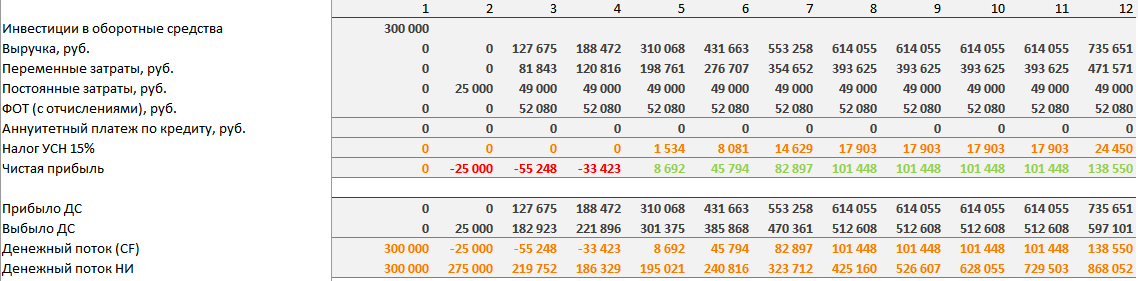 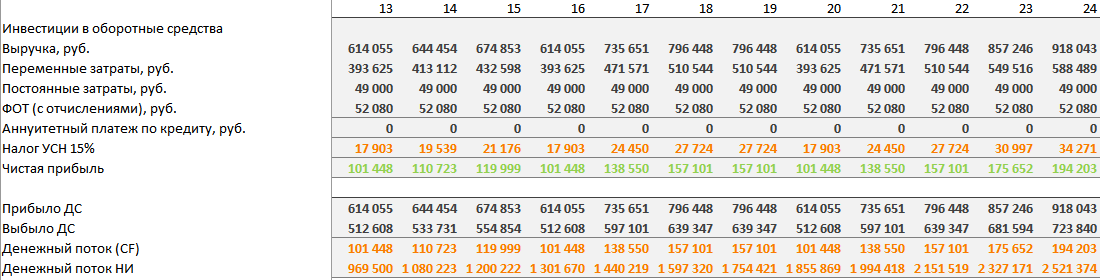 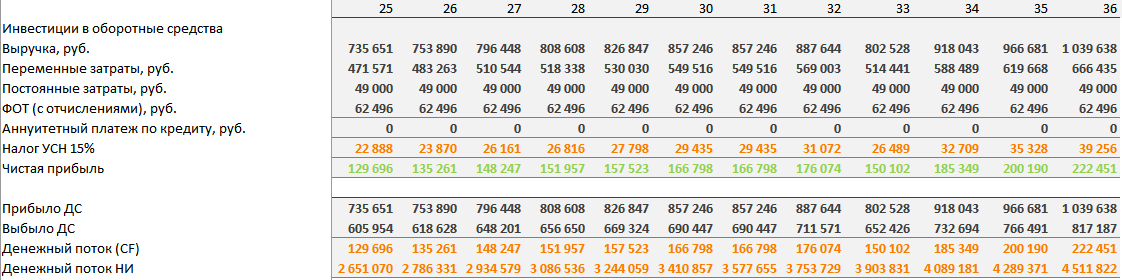 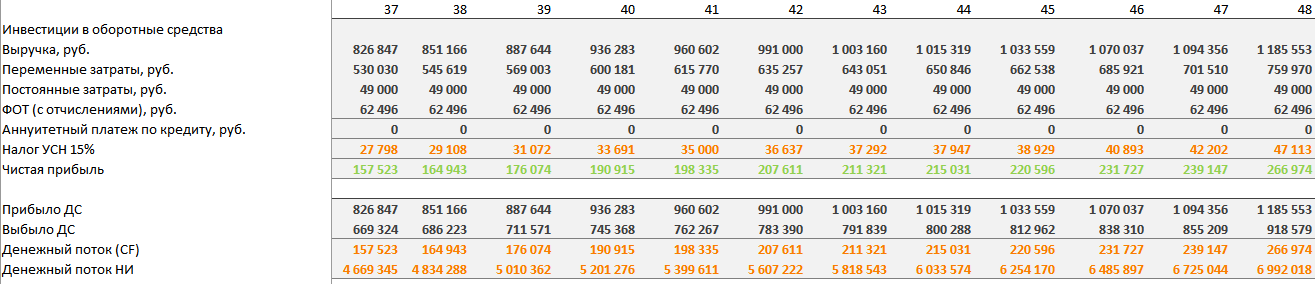 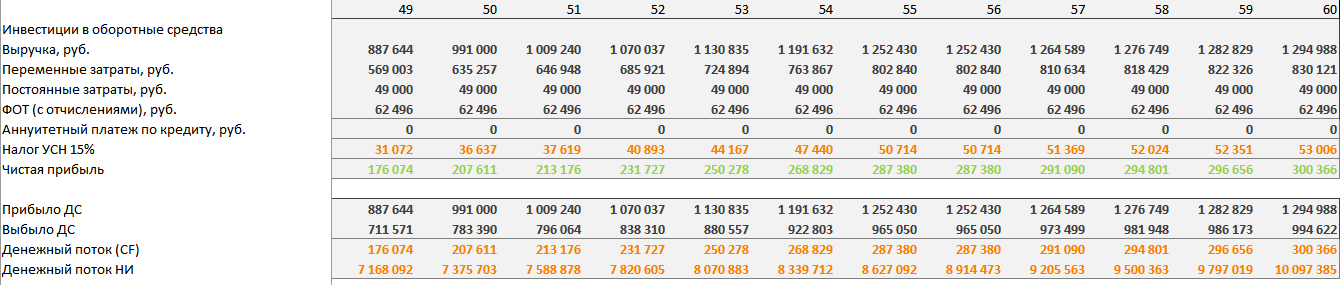 ПРОЕКТ БИЗНЕС-ПЛАНА НА ПРИМЕРЕ МАГАЗИНА «ТОВАРЫ НАРОДОВ ПРИАМУРЬЯ» …………………………….Резюме проекта «Товары народов Приамурья» …………………Описание отрасли и магазина  «Товары народов Приамурья» ..Описание товаров магазина «Товары народов Приамурья» …План продаж и маркетинговый план ……………………………..План производства …………………………………………………….Организационный план ………………………………………………Финансовый план магазина «Товары народов Приамурья» …Оценка эффективности проекта реализации бизнес-плана магазина «Товары народов Приамурья» …………………………Риски предлагаемого к реализации проекта ……………………..ЗАКЛЮЧЕНИЕ…………………………………………………………библиографический список ………………………………приложение а …………………………………………………….приложение б …………………………………………………….ПРОЕКТ БИЗНЕС-ПЛАНА НА ПРИМЕРЕ СОЗДАНИЯ МАГАЗИНА «ТОВАРЫ НАРОДОВ ПРИАМУРЬЯ» Наименование показателяЕго значениеВ чем измеряетсяСтавка дисконтирования18%Чистая приведенная стоимость3 921 081РублиЧистая прибыль проекта45 000 – 300 000РублиРентабельность продаж8%Срок окупаемости23МесяцыДисконтированный срок окупаемости 27МесяцыИндекс прибыльности1,9%№Наименование товараОписание товараОписание товараЦена, руб.1 Сувениры с символикой, памятными местами города Магниты, брелоки, тарелки, кружки, ложки, фляжки, часы, гербы, вымпелы, настольные статуэтки, значки, майки, головные уборы, ножи с гравировкой Магниты, брелоки, тарелки, кружки, ложки, фляжки, часы, гербы, вымпелы, настольные статуэтки, значки, майки, головные уборы, ножи с гравировкой 30 – 8 000 2 Книги Книги о краеведении, подарочные издания, книги, посвященные известным горожанам Книги о краеведении, подарочные издания, книги, посвященные известным горожанам 200 – 15 000 3 Печатная продукция Календари, ежедневники с символикой, путеводители, карты, фотокарточки, бумажные пакеты, открытки, грамоты Календари, ежедневники с символикой, путеводители, карты, фотокарточки, бумажные пакеты, открытки, грамоты 50 – 2 000 4 Картины, иконы Пейзажи, натюрморты, портреты, иконы, киоты, панно Пейзажи, натюрморты, портреты, иконы, киоты, панно 500 – 40 000 5 Посуда Посуда из дерева, керамика, гжель, фарфор Посуда из дерева, керамика, гжель, фарфор 150 – 18 000 6 Игрушки Мягкие игрушки, керамика, матрешки, тряпичные куклы Мягкие игрушки, керамика, матрешки, тряпичные куклы 100 – 10 000 7 Предметы интерьера, декора Часы, статуэтки, украшения, свечи, подсвечники, копилки, дизайнерские декоративные изделия, сундуки, глобусы, вазы, шкатулки, рамки, настольные лампы Часы, статуэтки, украшения, свечи, подсвечники, копилки, дизайнерские декоративные изделия, сундуки, глобусы, вазы, шкатулки, рамки, настольные лампы 100 – 35 000 8 Настольные игры Шахматы, шашки, домино Шахматы, шашки, домино 250 – 30 000 9 Текстиль и аксессуары Подушки, платки, сумки, кошельки Подушки, платки, сумки, кошельки 150 – 5 000 10 Бижутерия Бусы, браслеты, серьги, подвесы, дизайнерская бижутерия Бусы, браслеты, серьги, подвесы, дизайнерская бижутерия 50 – 3 000 №Название магазина и его расположениеЦеновая категория1«Акварель Сувениров», Адрес: Промышленная ул., 20, Офис 1, Хабаровск Средняя, ниже среднего2«Дарёный Конь», Адрес: ТРЦ «Магазины Радости», ул. Ким Ю Чена, 44, Хабаровсксредняя3«PLANKTON SHOP»,Адрес: ул. Ким Ю Чена, 19, Хабаровсксредняя4«OGO»,Адрес: ТРЦ "Большая Медведица", ул. Карла Маркса, 91, 5 этаж, Хабаровсквыше среднего5«Тайны Ремесла»,Адрес: ул. Муравьева-Амурского, 17, Хабаровсксредняя6«Красный куб»,Адрес: ул. Шеронова, 92, Хабаровскниже среднего, средняя7«3 желания»,Адрес: ТЦ "Ленинградский", ул. Ленинградская, 37, офис 18, Хабаровсксредняя8«Лавка чудес»,Адрес: ул. Муравьева-Амурского, 7, Хабаровсксредняя9«ЭМpresent»,Адрес: ТЦ "Магазины Радости", ул. Ким Ю Чена, 44, 4 этаж, Хабаровсквыше среднего10«VAM podarok»,Адрес: НК Плаза, ул. Карла Маркса, 76А, 3 этаж, Хабаровскниже среднего11«Подарки со смыслом»,Адрес: ул. Краснореченская, 92, 1 этаж, правое крыло, ТЦ Атриум, Хабаровсксредняя12«Академия Подарков»,Адрес: ул. Петра Комарова, 3-а, оф. 407, Хабаровсксредняя, выше среднего13«Hallmark»,Адрес: ТЦ "Магазины Радости", ул. Ким Ю Чена, 44, ХабаровскСредняя, выше среднего14«Красный квадрат»,Адрес: Комсомольская ул., 38, Хабаровсксредняя№НаименованиеЦена, руб.Кол-во, шт.Стоимость, руб.1Стеллаж торговый8 000648 0002Панель стеновая6 000424 0003Торговый прилавок5 000210 0004Оборудование освещения10 000110 0005Монтаж охранной и пожарной сигнализации15 000115 0006Кассовый аппарат16 000116 0007Торговый стол7 00017 0008Кондиционер18 000118 0009Наружная рекламная вывеска30 000130 00010Полка товарная10 000110 000Итого:Итого:Итого:Итого:188 000№ДолжностьКол-во, чел.ФОТ, руб.1Продавец220 000Итого: Итого: Итого: 40 000Отчисления: Отчисления: Отчисления: 12 000Итого с отчислениями: Итого с отчислениями: Итого с отчислениями: 52 000№Статья затратСумма, руб.Вложения в недвижимостьВложения в недвижимостьВложения в недвижимость1 Ремонт помещения и фасадные работы 60 000Оборудование помещенияОборудование помещенияОборудование помещения2 Комплект оборудования 188 000Нематериальные активыНематериальные активыНематериальные активы3 Процедуры регистрации, получение разрешений 20 0004 Затраты на поиск каналов поставки (транспорт, телефонные переговоры и прочее) 10 000Оборотные средстваОборотные средстваОборотные средства5 Оборотные средства 300 0006 Стартовое товарное наполнение 1 500 000№ПоказательЗначение1 Ставка дисконтирования, % 182 Чистая приведенная стоимость (NPV), руб. 3 921 0813 Чистая прибыль проекта*, руб. 45 000 – 300 0004 Рентабельность продаж, % 85 Срок окупаемости (PP), мес. 236 Дисконтированный срок окупаемости (DPP), мес. 277 Индекс прибыльности (PI)% 1,9№Название вида рискаШансы наступления рискаВероятная тяжесть от последствийПути разрешения и предотвращения риска1 Падение или снижение покупательского спроса средняясредняяРегулярное обновление ассортимента, сезонные и предпраздничные обновления ассортимента, использование рекламных инструментов 2 Ухудшение уровня жизни населения (у покупателя станет меньше средств на покупку подарков) низкаясредняяИзменение ценовой концепции, «урезание» издержек, индивидуальная работа с покупателем, активная реклама соц. сетях 3 Повышение конкуренции на рынке низкаясредняяУвеличение неповторимого и неформатного ассортимента, использование рекламных инструментов 4 Поднятие стоимости арендной платы низкаясредняяДля избегания данного риска необходимо сразу заключить договор аренды на долгосрочный период (сразу на 5 лет) с указанием твердой (неизменяемой суммы арендной платы) 5 «Человеческий фактор», связанный с деятельностью продавцов (плохое исполнение своих обязанностей) низкаянизкаяобеспечить продавцам комфортные условия труда, а, кроме того, при подписании трудового договора при принятии на работу, надо указать в договоре четко все обязанности и требования к работникам 6 Чрезвычайные ситуации, природные и иные катастрофы и катаклизмынизкаявысокаяСтраховка от ЧС и природных катаклизмов КонкурентФорматАссортиментЦеновая категорияГрафик работы12345«Акварель Сувениров», Адрес: Промышленная ул., 20, Офис 1, Хабаровск Специализированный магазин местных сувенировКниги, фотографии в рамках, керамика, сувениры, открытки, магниты, литье, фарфор, хрусталь, картины, календари, путеводители, русский народный промысел (хохлома, ручное ткачество) Средняя, ниже среднегоЕжедневно с 10:00 до 18:00«Дарёный Конь», Адрес: ТРЦ «Магазины Радости», ул. Ким Ю Чена, 44, ХабаровскМагазин приколов и подарковШуточные подарки, подарки к новому году, денежные сувениры, плакетки, вымпелы, рамки, кубики, зеркала, кружки, подносы, текстиль, 3D-рамки, медали, часы, подарки к дню Святого Валентина, эротические подарки, антистресс, изготовление подарков с символикой/фото на заказ средняяЕжедневно с 10:00 до 20:00«PLANKTON SHOP»,Адрес: ул. Ким Ю Чена, 19, ХабаровскМагазин антистрессовых игрушекАнтистрессовые игрушки, валики, подголовники и подушки из гранул полистирола средняяЕжедневно с 10:00 до 22:00«OGO»,Адрес: ТРЦ "Большая Медведица", ул. Карла Маркса, 91, 5 этаж, ХабаровскСупермаркет канцтоваров, сувениров и подарковКанцтовары, сувениры, подарки, товары для хозяйства, косметика. Ассортимент более 20 000 наименований выше среднегоЕжедневно с 10:00 до 22:00«Тайны Ремесла»,Адрес: ул. Муравьева-Амурского, 17, ХабаровскМагазин талисманов и амулетов (2)Талисманы, обереги, амулеты, предметы медитации различных народов мира, сувениры фен-шуй средняяВт-вс. 9:00-19:00, пн.- выходной,Пн.-сб. с 9:00 до 19:00,вс. с 10:00 до 19:0012345«Красный куб»,Адрес: ул. Шеронова, 92, ХабаровскМагазин дизайнерских украшений и бижутерии ручной работыДизайнерские украшения и бижутерия ручной работы ниже среднего, средняяПн.-сб. 9:00-18:00«3 желания»,Адрес: ТЦ "Ленинградский", ул. Ленинградская, 37, офис 18, ХабаровскМагазин подарков и ювелирных изделийПодарки, сувениры, ювелирные изделия, парфюмерия средняяЕжедневно с 10:00 до 19:00«Лавка чудес»,Адрес: ул. Муравьева-Амурского, 7, ХабаровскМагазин местных и русских сувенировЖивопись, графика, скульптура, фото, керамика, широкий ассортимент авторская и винтажная бижутерия, батики, тряпичные куклы, керамика, плакетки, фарфор, шкатулки, хохлома, гжель, семёновская игрушка, изделия из металла, жостовская роспись, кружки, тарелки, магниты, постеры, календары, книги средняяЕжедневно с 10:00 до 19:00«ЭМpresent»,Адрес: ТЦ "Магазины Радости", ул. Ким Ю Чена, 44, 4 этаж, ХабаровскСетевой магазин подарков и сувенировНастольные игры, игрушки, куклы, посуда, предметы интерьера, шкатулки, канцтовары выше среднегоЕжедневно с 9:00 до 20:00«VAM podarok»,Адрес: НК Плаза, ул. Карла Маркса, 76А, 3 этаж, ХабаровскСетевой магазин подарковПодарки, сувениры, посуда, фарфор, светильники, шкатулки, статуэтки, бинокли ниже среднегоЕжедневно с 8:00 до 20:0012345«Подарки со смыслом»,Адрес: ул. Краснореченская, 92, 1 этаж, правое крыло, ТЦ Атриум, ХабаровскМагазин по изготовлению сувениров на заказФотосувениры, нанесение фото на различные товары средняяЕжедневно с 10:00 до 20:00«Академия Подарков»,Адрес: ул. Петра Комарова, 3-а, оф. 407, ХабаровскСетевой магазин подарковТовары для путешествий и пикника, ножи, арбалеты, аксессуары, авто-подарки, дизайнерские предметы интерьера, одежда средняя, выше среднегон/д«Hallmark»,Адрес: ТЦ "Магазины Радости", ул. Ким Ю Чена, 44, ХабаровскМагазин товаров из ИндииСувениры, текстиль, косметика, товары ручной работы, приправы, предметы интерьера Средняя, выше среднегоЕжедневно с 9:00 до 18:00«Красный квадрат»,Адрес: Комсомольская ул., 38, ХабаровскМагазин сувениров и свадебных товаровМагниты, статуэтки, товары для свадьбы, бижутерия, копилки, зажигалки, картины средняян/д